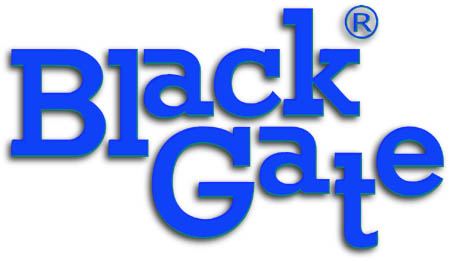 J.P. 2,606,771 / U.S.P. 5,379,181 
On sale in 25 countries in the world with best reputation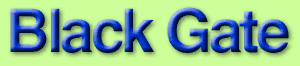 J.P. 2,606,771 / U.S.P. 5,379,181 
On sale in 25 countries in the world with best reputationJ.P. 2,606,771 / U.S.P. 5,379,181 
On sale in 25 countries in the world with best reputation J.P. 2,606,771 / U.S.P. 5,379,181 
On sale in 25 countries in the world with best reputationJ.P. 2,606,771 / U.S.P. 5,379,181 
On sale in 25 countries in the world with best reputationJ.P. 2,606,771 / U.S.P. 5,379,181 J.P. 2,606,771 / U.S.P. 5,379,181 
On sale in 25 countries in the world with best reputation 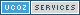 Unprecedentedly Perfect Electrolytic Capacitor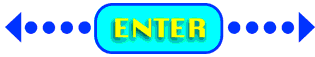 The Finest Electrolytic Capacitor Based on The New Theory
�gThe Transcendent Electron Transfer�hThe Finest Electrolytic Capacitor Based on The New Theory
�gThe Transcendent Electron Transfer�hThe Finest Electrolytic Capacitor Based on The New Theory
�gThe Transcendent Electron Transfer�hThe Finest Electrolytic Capacitor Based on The New Theory
�gThe Transcendent Electron Transfer�hThe Finest Electrolytic Capacitor Based on The New Theory
�gThe Transcendent Electron Transfer�h��The specifications may be changed without notice.
For further information in detail,Please ask our overseas agent for Jelmax catalogs. 
takemac-komeiji@blackgate.jpThe Finest Electrolytic Capacitor Based on The New Theory
�gThe Transcendent Electron Transfer�h
On sale in 25 countries in the world with best reputation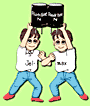 The Finest Electrolytic Capacitor Based on The New Theory
�gThe Transcendent Electron Transfer�hPATENT PEND